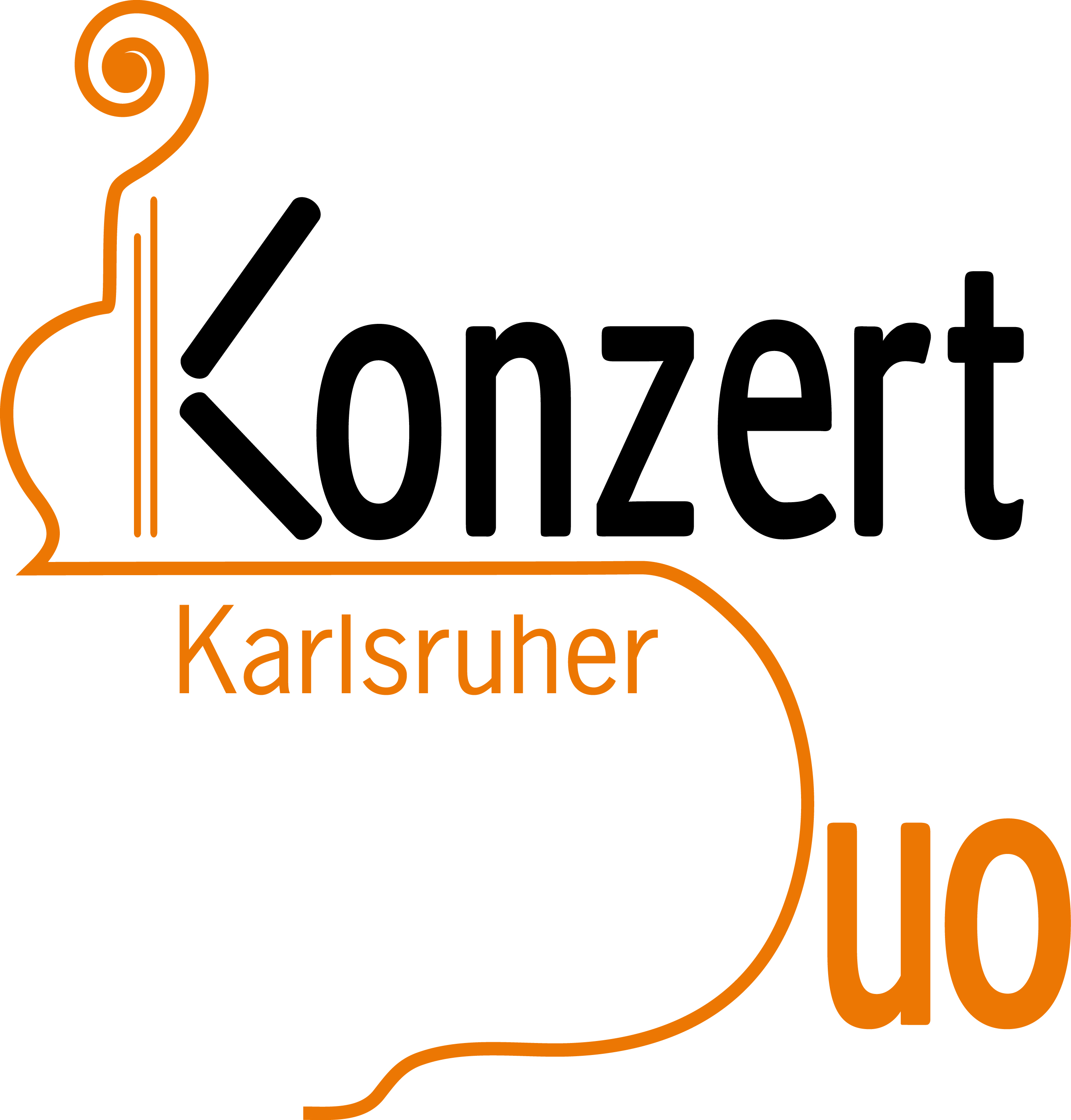 Karlsruher Konzert-DuoReinhard Armleder, celloDagmar Hartmann, pianoPROGRAMLudwig van Beethoven 		Sonata in A Major, Op. 69 			(1770 – 1827)				1., 3. and 4. movementAllegro, ma non tanto 					Adagio cantabile - Allegro vivaceFelix Mendelssohn Bartholdy	Song without words in D Major, Op. 109 	(1809 – 1847)				Andante Robert Schumann 			Fantasy Pieces, Op. 73(1810 – 1856)				I. Zart und mit Ausdruck (Tender and with expression)II. Lebhaft, leicht (Lively, light)III. Rasch und mit Feuer (Quick and with fire)César Franck				1st and 2nd movement from Sonata in A major (1886) 
(1822-1890)	/			Allegretto ben moderato   •   Allegro - Quasi lento - Tempo I 
					Maurice Ravel			Pièce en Forme de Habanera(1875 – 1937)				Presque lent et avec indolenceEnrique Granados			Andaluza, Spanish Dance, Op. 37 No. 5(1867 – 1916)				Andantino, quasi Allegretto  Andante – Tempo I					Orientale – Spanish Dance, Op 37 No. 2					Andante – Più mosso ed agitato – Tempo I	Manuel de Falla                    		First Spanish Dance – “La Vida Breve”			(1876 – 1946)                          		Allegramente e Vivo, ma non troppo